ESCUELA SUPERIOR POLITECNICA DEL LITORALFACULTAD DE INGENIERIA EN ELECTRICIDAD Y COMPUTACIONLICENCIATURA EN REDES Y SISTEMAS OPERATIVOSCOMUNICACIÓNES DE  DATOSI TERMINO 2013-2014                    PRIMERA EVALUACIONNOMBRE: …………………………………………………………………………….…1.-  Responda a las siguientes preguntas: (25 puntos)¿Cuál es la diferencia entre la codificación polar y bipolar?.En modulación 16-QAM que significan los puntos de las constelación y que ventajas y desventajas tiene frente a otras modulación como ASK, FSK, BPSK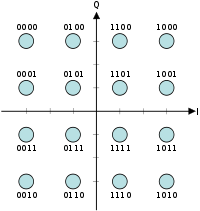 Defina el significado de BER, y cuál es su relación con la relación señal a ruido y la capacidad del canal. ¿Qué es el ruido por Cross-talk y como se produce?¿Qué menciona Shannon respecto a la capacidad del canal?2.- Conteste a las siguientes preguntas Verdadero o Falso (10 puntos)La codificación tipo Manchester es utilizada por la tecnología Ethernet. (        )No existe relación entre la tasa de bits y el ancho de banda. (        )Una SNR de 33 dB indica que la potencia de la señal es 2000 veces superior a la potencia del ruido (      )La técnica de codificación Modulación Delta se utiliza para enviar datos analógicos por señales digitales. (        )Es posible reducir por completo el ruido en un sistema de telecomunicaciones. (        )La transmisión analógica emite señales sin importar su contenido. (        )El ruido de impulso es debido a la temperatura. (     )A mayor frecuencia es mayor la longitud de onda.(      )El cable STP posee un recubrimiento metálico para reducir la interferencia         (        )La técnica de codificación digital como ASK, FSK, etc son utilizadas por equipos inalámbricos como el Wifi por ejemplo.  (        )3.- En la siguiente hoja cuadriculada codificar la siguiente secuencia binaria: 1010101011101100 usando codificación NRZ, NRZI, AMI, Pseudoternario, Manchester y Manchester Diferencial (18 puntos)4.- Digitalizar la siguiente señal utilizando la técnica de PCM, y mostrar el valor que se debería transmitir como parte de la carga útil (payload) en una señal. (7 puntos) 